GREENWOOD PUBLIC SCHOOL, ADITYAPURAM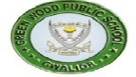 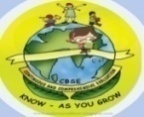 OUR MOTTO-DEVELOPMENT WITH DELIGHTCircular Notice No. 2019-20/S03, Date- 11th April 2019Dear Parent,Greetings from the Greenwood Family !!You may note that we are taking the children to Sun Temple on Friday 12th April 2019. Kindly send your child in proper uniform with snacks and water bottle For any query kindly contact:Mrs. Kusuma Kumari (Nursery) 			-	9012206817Mr Hardevi Dhingra (LKG)				-	9425336814Ms Garima Sharma (UKG-A)				- 	9770790707Mrs Sandhya Joshi  (UKG-B)				-	7999374076Principal